پرسشنامه ایده انجمن هیدرولیک ایران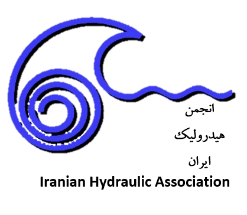 عنوان ایده:نام و نام خانوادگی ایده پردازان:زمینه ایده:- ایده شما در چه مرحله ای قرار دارد؟- ایده خود را توصیف کنید.- آیا این ایده پیش از این در جایی به ثبت رسیده است؟ (مقاله یا اختراع)- نوآوری‌های ایده خود را ذکر کنید و توضیح دهید این ایده در مقایسه با موارد مشابه چه تفاوتهایی دارد؟- کاربردهای اصلی ایده خود در کشور را بیان کنید. این ایده قرار است چه مشکلاتی را بر طرف کند؟- آیا تجاری سازی ایده شما امکانپذیر است؟ برنامه شما برای توسعه تجاری این ایده چیست؟ برآورد شما از بازار و درآمد حاصل از آن چگونه است؟- در مرحله تجاری سازی با چه چالشهایی ممکن است روبرو شوید؟- هزینه تمام شده این ایده حدودا چه میزان خواهد بود؟